Minority Representation In Local News Hits New HighA Radio Television Digital News Association report found that the number of Hispanic and Asian American people in the local television workforce climbed by 1.3% and 0.8% respectively during 2020, hitting a new record for the number of local TV staffers who are members of racial minority groups. African American made up 6.5% of the news directors, a historical high, and almost 40% of directors were women.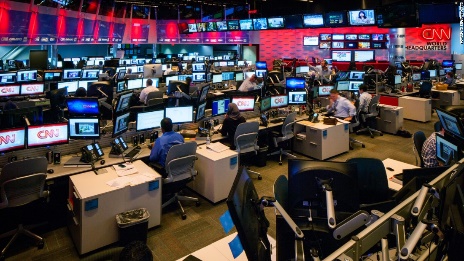 Radio and Television Business Report 6/23/21https://www.rbr.com/rtdna-local-news-representation-gap-shrinks-slowly/Image credit:https://cdn.cnn.com/cnnnext/dam/assets/150202094508-01-cnn-newsroom-file-super-169.jpg